OFERTAS DE EMPLEO PÚBLICO SEMANA DEL 28 DE MARZO AL 6 DE ABRIL DEL 2018BOLSA DE TRABAJO DE GUARDA RURALEntidadAYUNTAMIENTO DE ARGAMASILLA DE CALATRAVAUbicaciónArgamasilla de Calatrava (Ciudad Real)URLhttp://www.argamasilladecalatrava.es/empleo-municipal/bases-para-la-seleccion-de-guarda-rural/#.WrS7G2rOXctTitulación- Estar en posesión del título habilitante oficial de GUARDA RURAL en vigor - Estar en posesión del permiso de conducir B y A o A2, así como disponer de vehículo propioPlazo03/04/2018Criterios de selecciónconcursoFORMADORES/AS, PARA DESARROLLAR LA ACCION FORMATIVA PARA LA OBTENCIÓN DEL CERTIFICADO DE PROFESIONALIDAD “DIRECCIÓN Y COORDINACIÓN DE ACTIVIDADES DE TIEMPO LIBRE EDUCATIVO INFANTIL Y JUVENIL”EntidadIMPEFE (CIUDAD REAL)UbicaciónCiudad Real (Ciudad Real)Nº de vacantes2URLhttp://www.impefe.es/empleo-publico/Titulación- Licenciado, Ingeniero, Arquitecto o el título de grado correspondiente - Diplomado, Ingeniero Técnico, Arquitecto Técnico o el título de grado correspondiente -Técnico Superior de la familia profesional Servicios Socioculturales y a la Comunidad - Certificado de profesionalidad de nivel 3 del área profesional Actividades culturales y recreativas de la familia profesional Servicios Socioculturales y a la ComunidadPlazo06/04/2018Criterios de selecciónconcursoPERSONAL DIRECTIVO Y FORMADOR DEL TALLER DE EMPLEO "ANTIGUO CUARTEL"EntidadAYUNTAMIENTO DE CASTELLAR DE SANTIAGOUbicaciónCastellar de Santiago (Ciudad Real)Nº de vacantes3URLhttps://castellardesantiago.sedelectronica.es/boardTitulaciónVer BasesPlazo05/04/2018Criterios de selecciónconcurso855 PLAZAS PROFESORES/AS DE ENSEÑANZA SECUNDARIA, 280 PROFESORES/AS TÉCNICOS/AS DE FORMACIÓN PROFESIONAL, 33 ESCUELA OFICIAL DE IDIOMAS, 8 PROFESORES/AS DE MÚSICA Y ARTES ESCÉNICAS, 2 PROFESORES/AS DE ARTES PLÁSTICAS Y DISEÑO Y 1 MAESTRO/A DE TALLER DE ARTES PLÁSTICAS Y DISEÑOEntidadJUNTA DE EXTREMADURA. CONSEJERÍA DE EDUCACIÓN Y EMPLEOUbicaciónEXTREMADURA (EXTREMADURA)Nº de vacantes1179URLhttp://doe.gobex.es/ultimosdoe/mostrardoe.php?fecha=20180322TitulaciónVER BASESPlazo16/04/2018BasesBOLETÍN OFICIAL DE EXTREMADURA 22/03/2018Criterios de selecciónconcurso-oposiciónUNA PLAZA DE AUXILIAR ADMINSTRATIVO/A EN EL AYUNTAMIENTO DE CASAS DE JUAN NÚÑEZ (AB)Plazo hasta el día 2/4/2018.En el «Boletín Oficial de la Provincia de Albacete» número 16, de 7 de febrero de 2018, se han publicado íntegramente las bases que han de regir la convocatoria para proveer: Una plaza de Auxiliar Administrativo de la plantilla de personal laboral fijo, a cubrir por el sistema de oposición, en turno libre. Se ha publicado, asimismo, un extracto de la convocatoria en el «Diario Oficial de Castilla La Mancha» número 33, de 15 de febrero de 2018. TALLER DE EMPLEO EN CARDENETE (CU)Plazo hasta el día 2/4/2018.Director/a: https://www.dipucuenca.es/documents/12423/5339795/31.pdf/1a2ea4f5-d9fd-488e-974d-9cae980bd1bcMonitor/a: https://www.dipucuenca.es/documents/12423/5339795/32.pdf/6e9203f0-87a8-4e18-a8ea-151ffa1e2e07TALLER DE EMPLEO EN NAVAS DE JORQUERA (AB)Plazo hasta el día 2/4/2018.http://www.navasdejorquera.es/index.php?option=com_wrapper&view=wrapper&Itemid=78TALLER DE EMPLEO EN POZUELO DE CALATRAVA (CR)Plazo hasta el día 2/4/2018.http://www.pozuelodecalatrava.es/?p=10116AUXILIARES DE AYUDA A DOMICILIO EN EL AYUNTAMIENTO DE TARANCÓNPlazo hasta el día 2/4/2018.http://www.tarancon.es/empleo/wp-content/uploads/2018/03/BASES-DE-CONSTITUCIO%CC%81N-DE-BOLSA-DE-TRABAJO.AUXILIAR-AYUDA-A-DOMICILIO-1.pdfBOLSA DE TRABAJO DE AUXILIAR DE VIVIENDA DE MAYORES EN EL AYUNTAMIENTO DE TARANCÓN (CU)Plazo hasta el día 2/4/2018.http://www.tarancon.es/empleo/wp-content/uploads/2018/03/BASES-DE-CONSTITUCIO%CC%81N-DE-BOLSA-DE-TRABAJO..-AUXILIAR-VIVIENDA-DE-MAYORES-1.pdf PERSONAL PARA EL Taller de Empleo "Operaciones de Mantenimiento en Edificios Municipales de Uso Público" EN EL AYUNTAMIENTO DE CUENCAPlazo hasta el día 2/4/2018.Director/a: https://www.dipucuenca.es/documents/12423/5321644/3.pdf Monitor/a: https://www.dipucuenca.es/documents/12423/5321644/4.pdf BIBLIOTECARIO/A EN EL AYUNTAMIENTO DE ARENAS DE SAN JUAN (CR)Plazo hasta el día 2/4/2018.Bases en el BOP de Ciudad Real Nº 51 de 13 de marzo de 2018TALLER DE EMPLEO EN EL AYUNTAMIENTO DE POZO CAÑADA (AB)Plazo hasta el día 2/4/2018.http://www.xn--pozocaada-q6a.es/attachments/1023_BASES.pdfBOLSA DE AUXILIAR ADMINISTRATIVO/A EN EL AYUNTAMIENTO DE CASAS DE JUAN NUÑEZ (AB)Plazo hasta el día 2/4/2018.http://www.dipualba.es/bop/ficheros/2018/16/BOP%2016-18-P-26.PDFBOLSA DE TRABAJO DE OPERARIOS/AS DE MANTENIMIENTO DE INSTALACIONES DEPORTIVAS MUNICIPALES EN EL AYUNTAMIENTO DE HERENCIA (CR)Plazo hasta el día 3/4/2018.http://herencia.es/procesos-selectivos-2018 TALLER DE EMPLEO EN BARRAX (AB)Plazo hasta el día 3/4/2018.http://barrax.sedelectronica.es/info.0TALLER DE EMPLEO EN CHINCHILLA DE MONTEARAGÓN (AB)Plazo hasta el día 3/4/2018.http://www.webchinchilla.com/ TALLER DE EMPLEO EN MOTILLA DEL PALANCAR (CU)Plazo hasta el día 3/4/2018.Director/a: https://www.dipucuenca.es/documents/12423/5321644/39.pdfMonitor/a: https://www.dipucuenca.es/documents/12423/5321644/40.pdfBOLSA DE TRABAJO DE AUXILIAR DE AYUDA A DOMICILIO EN EL AYUNTAMIENTO DE QUINTANAR DEL REY (CU)Plazo hasta el día 3/4/2018.https://www.dipucuenca.es/documents/12423/5292048/28.pdf/6533a89d-c616-437e-ac53-7ed4bcf0d106BOLSA DE TRABAJO DE GUARDA RURAL EN EL AYUNTAMIENTO DE ARGAMASILLA DE CALATRAVA (CR)Plazo hasta el día 3/4/2018.http://www.argamasilladecalatrava.es/empleo-municipal/bases-para-la-seleccion-de-guarda-rural/#.WrS7G2rOXctTALLER DE EMPLEO EN HELLÍN (AB)Plazo hasta el día 3/4/2018.https://eadmin.dipualba.es/tablondeanuncios/anuncio.aspx?entidad=02037&id=7438PROFESORES/AS SECUNDARIA EN CASTILLA LA MANCHA TURNO CON DISCAPACIDADPlazo hasta el día 3/4/2018.http://docm.jccm.es/portaldocm/descargarArchivo.do?ruta=2018/03/14/pdf/2018_3189.pdf&tipo=rutaDocmBOLSA DE GUARDA DEL PARQUE DEL POLÍGONO Y OTROS ESPACIOS MUNICIPALES EN EL AYUNTAMIENTO DE MANZANARES (CR)Plazo hasta el día 3/4/2018.http://www.manzanares.es/ayuntamiento/empleo-publico 923 PLAZAS DE DOCENTES DE SECUNDARIA Y FP EN CASTILLA LA MANCHAPlazo hasta el día 3/4/2018.http://www.educa.jccm.es/es/destacadosportada/docm-publica-hoy-mayor-oferta-empleo-docente-ano-2010-totalTALLER DE EMPLEO EN POZO LORENTE (AB)Plazo hasta el día 3/4/2018.https://eadmin.dipualba.es/tablondeanuncios/documento.aspx?entidad=02064&id=7159&modo=abrir&uimarco=true TALLER DE EMPLEO EN NAVAHERMOSA (TO)Plazo hasta el día 4/4/2018.http://www.navahermosa.es/files/Bases_Profesionales.pdfBOLSA DE TRABAJO DE Estimulador/a Psicomotrista EN EL AYUNTAMIENTO DE MOTA DEL CUERVO (CU)Plazo hasta el día 4/4/2018.https://www.dipucuenca.es/documents/12423/5226459/11.pdfBOLSA DE TRABAJO DE INGENIERO/A TÉCNICO INDUSTRIAL EN EL AYUNTAMIENTO DE ALBACETEPlazo hasta el día 5/4/2018.http://www.dipualba.es/bop/ficheros/2018/36/BOP%2036-18-P-68.PDFTALLER DE EMPLEO EN ALMANSA (AB)Plazo hasta el día 5/4/2018.https://eadmin.dipualba.es/tablondeanuncios/documento.aspx?entidad=02009&id=7187&modo=abrir&uimarco=trueTALLER DE EMPLEO EN CASTELLAR DE SANTIAGO (CR)Plazo hasta el día 5/4/2018.https://castellardesantiago.sedelectronica.es/info.0BOLSA DE TRABAJO DE AUXILIAR ADMINISTRATIVO/A PARA LOS SERVICIOS SOCIALES BÁSICOS EN EL AYUNTAMIENTO DE CARRIÓN DE CALATRAVA (CR)Plazo hasta el día 5/4/2018.http://www.carriondecalatrava.es/noticias-y-eventos/bolsa-de-trabajo-de-auxiliar-administrativo/ CONTRATO DE RELEVO DE CONSERJE EN EL AYUNTAMIENTO DE VILLARROBLEDO (AB)Plazo hasta el día 5/4/2018.http://www.dipualba.es/bop/ficheros/2018/32/BOP%2032-18-P-20.PDFTALLER DE EMPLEO EN CAMPILLO DE ALTOBUEY (CU)Plazo hasta el día 5/4/2018.Director/a: https://www.dipucuenca.es/documents/12423/5372065/10.pdf/8896ac2b-0820-4dcc-a275-4c29a5593e62Monitor/a: https://www.dipucuenca.es/documents/12423/5372065/11.pdf/89ae91c2-43a7-45d3-9423-b50afa9afe42TALLER DE EMPLEO EN EL AYUNTAMIENTO DE FUENTE DE PEDRO NAHARRO (CU)Plazo hasta el día 5/4/2018.Director/a: https://www.dipucuenca.es/documents/12423/5339795/34.pdf/ea9b0bb4-77fd-4eca-b961-8eba43ed2d39Monitor/a : https://www.dipucuenca.es/documents/12423/5339795/35.pdf/8137eac4-fb53-468d-af56-212177552addBOLSA DE TRABAJO PARA FUTURAS CONTRATACIONES LABORALES DE MONITORES/AS PARA EL CENTRO DE DISCAPACITADOS DEL AYUNTAMIENTO DE EL BONILLO (AB)http://www.elbonillo.es/index.php?option=com_wrapper&view=wrapper&Itemid=96BOLSA DE EMPLEO DE AUXILIARES DE BIBLIOTECA EN EL AYUNTAMIENTO DE MANZANARES (CR)Plazo hasta el día 6/4/2018.http://www.manzanares.es/sites/default/files/docs/empleopublico/2018/08-2017-convocatoria-para-bolsa-empleo-auxiliares-biblioteca/20180322115346.pdf OPERARIO RSU EN ALMANSAPlazo hasta el día 7/4/2018.https://eadmin.dipualba.es/tablondeanuncios/documento.aspx?entidad=02009&id=7173&modo=abrir&uimarco=trueSOCORRISTA Y MONITORES/AS DE NATACIÓN EN EL AYUNTAMIENTO DE MOTILLA DEL PALANCAR (CU)Plazo hasta el día 9/4/2018.https://www.dipucuenca.es/documents/12423/5355230/6.pdf/abe73e8d-b215-4dd7-b558-fabb30b2ae25BOLSA DE PERSONAL DE LIMPIEZA EN EL AYUNTAMIENTO DE MOTILLA DEL PALANCAR (CU)Plazo hasta el día 9/4/2018.https://www.dipucuenca.es/documents/12423/5355230/7.pdf/ba124aa2-d910-423a-acdf-ff1805bc41cdPUESTO INTERINO DE SECRETARIA - INTERVENCION EN EL AYUNTAMIENTO DE SOTORRIBAS (CU)Plazo hasta el día 10/4/2018.https://www.dipucuenca.es/documents/12423/5355230/15.pdf/9e43c65c-684a-461a-abb2-06321a97272c GOBERNANTE VIVIENDA DE MAYORES EN VILLARROBLEDO (AB)Plazo hasta el día 10/4/2018.http://www.dipualba.es/bop/ficheros/2018/34/BOP%2034-18-P-44.PDFSOCORRISTAS EN EL AYUNTAMIENTO DE DAIMIELPlazo hasta el día 13/4/2018.https://etablon.dipucr.es:4443/eTablon/tablon.jsf?entidad=008 BOLSA DE TRABAJO DE LIMPIADORES/AS EN EL AYUNTAMIENTO DE HUMANES (GU)Plazo hasta el día 16/4/2018.https://boletin.dguadalajara.es/boletin/index.php/2-anuncios/30390-BOLSA-DE-TRABAJO-DE--LIMPIADOR/A-DEL-AYUNTAMIENTO-DE-HUMANESOFICIAL DE RECAUDACIÓN EN CUENCAPlazo hasta el día 16/4/2018.https://www.dipucuenca.es/documents/12423/5372065/1.pdf/7d8b8614-220e-49b7-8fbe-f31046f63c7dBOLSA DE TRABAJADOR/A SOCIAL EN EL AYUNTAMIENTO DE CAMARENA (TO)Plazo hasta el día 16/4/2018.http://www.ayto-camarena.com/servicios-municipales/infoempleo/item/84-bases-para-la-seleccion-de-trabajadora-social-2018MONITORES/AS DEPORTIVOS EN EL AYUNTAMIENTO DE DAIMIELPlazo hasta el día 24/4/2018.https://etablon.dipucr.es:4443/eTablon/tablon.jsf?entidad=008 VARIAS PLAZAS EN LA DIPUTACIÓN PROVINCIAL DE TOLEDOPlazo hasta el día 09/4/2018.En el «Boletín Oficial de la Provincia de Toledo» número 34, de 19 de febrero de 2018, se han publicado íntegramente las bases que han de regir la convocatoria para proveer: Una plaza de Psicólogo/a perteneciente a la escala de Administración Especial, subescala Técnica, Superior, mediante el sistema de concurso-oposición en turno libre. Dos plazas de Terapeuta Ocupacional perteneciente a la escala de Administración Especial, subescala Técnica, Media, mediante el sistema de concurso-oposición en turno libre. Una plaza de calefactor/a – fontanero/a perteneciente a la escala de Administración Especial, Servicios Especiales, Personal de Oficios, Oficial, mediante el sistema de concurso-oposición en turno libre. PUESTOS DE TRABAJO DE Técnicos/as, Arquitectos/as y Aux. Enfermería EN ZARAGOZAPlazo: 30 de marzo de 2018.http://www.zaragoza.es/sedeelectronica/BOLSA DE ADMINISTRATIVOS/AS EN LA DIPUTACIÓN DE PALENCIAPlazo: 2 de abril de 2018.https://www.diputaciondepalencia.es/servicios/empleo/bolsa-trabajo-sustituciones-administrativosas-codigo-dip21752018PLAZAS DE PROFESORES/AS EN CANTRABRIAPlazo: 2 de abril de 2018.http://www.educantabria.es/profesorado/opociones-2018.html5 plazas de Cuerpo de Ingenieros/as Técnicos ForestalesPlazo: 2 de abril de 2018.http://www.boe.es/boe/dias/2018/03/01/pdfs/BOE-A-2018-2842.pdf6 plazas para el Cuerpo de Ingenieros/as de MontesPlazo: 2 de abril de 2018.http://www.boe.es/boe/dias/2018/03/01/pdfs/BOE-A-2018-2841.pdf PEONES EN EL AYUNTAMIENTO DE TORREMOLINOSPlazo: 2 de abril de 2018.https://www.torremolinos.es/2018/03/el-ayuntamiento-de-torremolinos-abre-el-plazo-de-solicitudes-para-optar-a-las-65-plazas-de-peon-del-programa-de-ayuda-a-la-contratacion/DOCENTES EN ARAGÓNPlazo: 3 de abril de 2018.http://www.boa.aragon.es/cgi-bin/EBOA/BRSCGI?CMD=VERDOC&BASE=BOLE&PIECE=BOLE&DOCS=1-31&DOCR=1&SEC=FIRMA&RNG=200&SEPARADOR=&&PUBL=20180314DOCENTES EN NAVARRAPlazo: 4 de abril de 2018.https://www.boe.es/boe/dias/2018/03/17/pdfs/BOE-A-2018-3791.pdf1278 PLAZAS DE Personal sanitarios y de administración EN EXTREMADURAPlazo: 4 de abril de 2018.https://convocatoriasses.gobex.es/empleopublico.phpPLAZAS PARA EL CUERPO NACIONAL VETERINARIOPlazo: 4 de abril de 2018.http://www.boe.es/boe/dias/2018/03/05/pdfs/BOE-A-2018-3059.pdfPLAZAS DE PROFESORES/AS EN ASTURIASPlazo: 4 de abril de 2018.http://www.educastur.es/-/procedimiento-selectivo-2018-convocatoriaEspecialista en RRHH EN MADRID EN EL BANCO DE ESPAÑAPlazo: 4 de abril de 2018.www.bde.es; https://www.bde.es/bde/es/secciones/convocatorias/Trabajar_bde/Contrataciones_t/PROFESORES/AS DE SECUNDARIA, FP EN MADRIDPlazo: 5 de abril de 2018.https://www.bocm.es/boletin/CM_Orden_BOCM/2018/03/13/BOCM-20180313-17.PDFProfesores/AS en secciones bilingües de español en centros educativos de Europa central, oriental y ChinaPlazo hasta el día 5/4/2018.http://www.mecd.gob.es/mecd/servicios-al-ciudadano-mecd/catalogo/general/educacion/055065/ficha.htmlProfesores/as Secciones Bilingües de EspañolPlazo: 5 de abril de 2018.http://www.boe.es/boe/dias/2018/03/13/pdfs/BOE-B-2018-16243.pdf ENFERMEROS/AS EN CANTABRIAPlazo: 9 de abril de 2018.https://www.cantabria.es/web/direccion-general-funcion-publica/detalle/-/journal_content/56_INSTANCE_DETALLE/16475/5906943 PROFESORADO CONTRATADO EN LA UNEDPlazo: 9 de abril de 2018.http://portal.uned.es/pls/portal/docs/PAGE/UNED_MAIN/LAUNIVERSIDAD/VICERRECTORADOS/EDUPERMANENTE/CONVOCATORIAS%20DE%20PLAZAS/CONVOCATORIA%204-2018.PDFADMINISTRADORES/AS TITULADOSPlazo hasta el día 10/4/2018.https://epso.europa.eu/apply/job-offers/competition/2956/description_esUN DIRECTOR/A – AUDITOR/APlazo hasta el día 10/4/2018.http://eur-lex.europa.eu/legal-content/ES/TXT/?uri=uriserv:OJ.CA.2018.084.01.0001.01.SPA&toc=OJ:C:2018:084A:TOCBOLSA DE TRABAJO DE Administradores/as Unión Europea Plazo: 10 de abril de 2018.http://eur-lex.europa.eu/legal-content/ES/TXT/PDF/?uri=OJ:JOC_2018_088_A_0001&from=ES 279 PLAZAS DE Ayudante de Gestión y Servicios Comunes (Turno Discapacidad Intelectual)Plazo: 10 de abril de 2018.https://www.boe.es/boe/dias/2018/03/13/pdfs/BOE-A-2018-3461.pdf MÉDICOS/AS Y ENFERMEROS/AS EN GALICIAPlazo: 12 de abril de 2018.https://administracion.gob.es/web/detalleConvocatoriaWeb.do?source=4&id=178032#Resultadoshttps://administracion.gob.es/web/detalleConvocatoriaWeb.do?source=4&id=178035#ResultadosPLAZAS DE AYUDANTES DE GESTIÓN Y SERVICIOS COMUNES PARA PERSONAS CON DISCAPACIDAD INTELECTUAL. DEL MINISTERIO DE HACIENDA Y ADMINISTRACIÓN PÚBLICA.
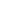 Plazo: 12 de abril de 2018.http://www.minhafp.gob.es/es-ES/Empleo%20Publico/Paginas/OposicionesCuerposGenerales/Personal-Laboral-2016-2017-Discapacidad.aspx DOCENTES EN GALICIAPlazo: 13 de abril de 2018.http://www.boe.es/boe/dias/2018/03/22/pdfs/BOE-A-2018-4014.pdf Oposiciones personal laboral fijo Patrimonio NacionalPlazo: 13 de abril de 2018.https://www.boe.es/boe/dias/2018/03/14/pdfs/BOE-A-2018-3538.pdf Magistrado/a Suplente y Juez Sustituto/aPlazo: 16 de abril de 2018.http://www.boe.es/boe/dias/2018/03/26/pdfs/BOE-A-2018-4213.pdfOposiciones Cuerpo Ingenieros Agrónomos del EstadoPlazo: 18 de abril de 2018.https://www.boe.es/boe/dias/2018/03/19/pdfs/BOE-A-2018-3830.pdf PLAZAS DE FISIOTERAPEUTA Y TERAPEUTA OCUPACIONAL EN EL SERVICIO ANDALUZ DE SALUDPlazo: 31 de octubre de 2018.Fisioterapeuta https://administracion.gob.es/pagFront/empleoBecas/empleo/buscadorEmpleo.htm?idRegistro=176895Terapeuta Ocupacional: https://administracion.gob.es/pagFront/empleoBecas/empleo/buscadorEmpleo.htm?idRegistro=176896BOLSAS DOCENTES EN 40 ESPECIALIDADES EN NAVARRA.

El Gobierno de Navarra abre listas específicas mediante incorporación periódica de aspirantes en determinadas especialidades e idiomas, para el desempeño de puestos de trabajo docentes al servicio del Departamento de Educación. Plazo: Abierto todo el año.http://www.gobiernoabierto.navarra.es/sites/default/files/anexo_i_titulaciones.pdfhttp://www.navarra.es/home_es/servicios/ficha/6571/Apertura-de-listas-especificas-mediante-incorporacion-periodica-de-aspirantes-en-determinadas-especialidades-e-idiomas-Más información: Estos contenidos tienen un carácter meramente informativo, por lo que sugerimos compruebe la vigencia y exactitud de los datos en las fuentes administrativas oficiales correspondientesLamentablemente, es posible que en alguna ocasión una empresa o particular anuncie un puesto en nuestras Ofertas de Empleo con fines fraudulentos. Esta acción supone una infracción de los términos de uso de este boletín de empleo y puede ser denunciada legalmente.Los términos de uso establecidos por el Ayuntamiento de Pedro Muñoz eximen a este Departamento de cualquier responsabilidad con respecto a la información publicada por las empresas o a la proporcionada públicamente por los candidatos/as. Por lo tanto, ofrecer datos en nuestro Boletín de Empleo debe hacerse asumiendo las citadas condiciones. En cualquier caso, si detectamos algún intento de fraude en alguna de las ofertas, se actuará lo más rápidamente posible para retirar la oferta y advertir al anunciante: esto incluye la posibilidad de borrar el anuncio, retirar el acceso a la base de datos y a cualquier herramienta de publicación de anuncios, así como emprender las acciones legales pertinentes.Para evitar ser víctima de alguna actividad fraudulenta te aconsejamos seguir las siguientes recomendaciones:No proporciones tu número de Seguridad Social ni similares a las empresas, incluso si te explican que es algo rutinario.Los términos de uso de diferentes páginas WEB de Ofertas de Empleo prohíben exigir cuotas a los candidatos/as para obtener un empleo. Si vieras un mensaje de este tipo, además de no responder, no proporciones tus datos bancarios o de tarjeta de crédito.Procura no proporcionar ningún dato personal como teléfono o dirección que no hayas querido dar ya en tu CV.Sé cuidadoso/a cuando tratas con personas o empresas de otros países sobre los que no es posible ejercer un control legal desde aquí.Si respondes a personas que dicen representar a otras compañías intenta asegurarte de que lo hacen legalmente.Llamar a un teléfono que ponen en el anuncio y que le digan que llame a un 803, 806, 807, 905, 118. No lo haga nunca.Aunque éstas son algunas precauciones a tomar, no siempre son suficientes